       Егерме һигеҙенсе сакырылышы                                Первое заседание       беренҫе                        ултырышы                                Двадцать восьмого созыва          KАРАР                                                                       РЕШЕНИЕ                                                  «13»   сентября     2019 й.                     №  17             «13»   сентября         2019 г.Об утверждении решения  Комиссии по соблюдению Регламента Совета, статусу и этике депутата Совета сельского поселения Матвеевский сельсовет муниципального района Кушнаренковский район Республики Башкортостаноб избрании председателя комиссии           В соответствии со статьей 15 Регламента Совета сельского поселения Матвеевский сельсовет муниципального района Кушнаренковский район Республики Башкортостан Совет сельского поселения Матвеевский сельсовет муниципального района Кушнаренковский  район Республики Башкортостан решил:            Утвердить решение Комиссии по соблюдению Регламента Совета, статусу и этике депутата Совета сельского поселения Матвеевский сельсовет муниципального района Кушнаренковский район Республики Башкортостан об избрании на должность председателя комиссии Филатову Татьяну Сергеевну  – депутата от избирательного округа № 3.Глава сельского поселенияМатвеевский сельсоветМуниципального районаКушнаренковский районРеспублики Башкортостан                                                              Э.К.БагаутдиновБашkортостан  РеспубликаһыКушнаренко районы муниципаль районыныңматвеев ауыл советы ауыл билӘмӘһе cоветы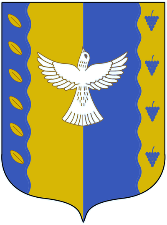 совет сельского поселенияМатвеевский  сельсовет муниципального района Кушнаренковский районреспублики башкортостан